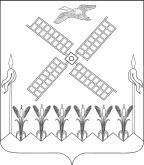 СОВЕТ КОПАНСКОГО СЕЛЬСКОГО ПОСЕЛЕНИЯ ЕЙСКОГО РАЙОНАРЕШЕНИЕот   05.02.2020	№	24 ст. КопанскаяОб утверждении прейскуранта гарантированного перечня услуг по погребению , оказываемых на территории Копанского сельского поселения Ейского районаВ соответствии с Законом Российской Федерации от 12 января 1996  года № 8-ФЗ «О погребении и похоронном деле» Совет Копанского сельского поселения Ейского района  р е ш и л:Утвердить прейскурант гарантированного перечня услуг по погребению, оказываемых на территории Копанского сельского поселения Ейского района, согласно приложению.Признать утратившим силу решение Совета Копанского сельского поселения Ейского района от 20 февраля 2019   года  №  196  «Об утверждении прейскуранта гарантированного перечня услуг по погребению , оказываемых на территории Копанского сельского поселения Ейского района».Начальнику общего отдела администрации Копанского сельского поселения Л.В. Скляренко опубликовать настоящее решение в газете«Приазовские степи», разместить на официальном сайте администрации Копанского сельского поселения Ейского района в сети Интернет.Решение вступает в силу со дня его официального опубликования и распространяется на правоотношения, возникшие с 1 февраля 2020 года.Глава Копанскогосельского поселенияЕйского района	          И.Н. ДиденкоПРИЛОЖЕНИЕУТВЕРЖДЕНрешением Совета Копанского сельского поселения Ейского района                                                                                      от 05.02.2020  г.  № 24 ПРЕЙСКУРАНТгарантированного перечня услуг по погребению ,оказываемых на территории Копанского сельского поселения Ейского районаГлава Копанского сельского поселенияЕйского района	И.Н. Диденко№п/пНаименование услугСтоимость руб.с01.02.2020 г.1Оформление документов, необходимых дляпогребения136,272Гроб стандартный, строганный, из материаловтолщиной 25-32 мм, оббитый внутри и снаружи тканью х/б с подушкой из стружки2289,773Инвентарная табличка металлическая с указаниемФИО, даты рождения и смерти203,134Доставка гроба и похоронных принадлежностей поадресу, указанному заказчиком734,125Перевозка тела (останков) умершего к местузахоронения460,276Погребение умершего при рытье могилыэкскаватором-7Погребение умершего при рытье могилы вручную2238,346ИТОГО предельная стоимость гарантированногоперечня услуг по погребению6061,90 При рытье могилы экскаваторомПри рытье могилы вручную6061,90